Application Form: Grants Officer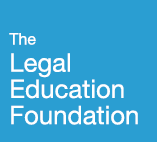 Please complete this Application Form and the Equal Opportunities Monitoring Form [from this link], and attach a CV outlining your career to date, including any academic and professional qualifications. Please send your application, by 24 November 2023, to applications+LEF@allysondavies-consultant.com. Please give two professional referees (they won’t be contacted in advance of an offer):DeclarationI declare that the information that I provide on this form is true and accurate, and that I have not omitted any fact which may have a bearing on my application. I understand that any subsequent contract of employment with the Legal Education Foundation (LEF) will be made based on the information I have provided. I understand that a false declaration, which results in my appointment to LEF, will render me liable to dismissal without notice. I also understand that submitting this form electronically is equivalent to a signed declaration. Signed [you can just type your name]:  	Date:  On no more than two pages, please answer below (not in a separate document, please):Why would you like to be the new Grants Officer at LEF?What experience and skills can you bring to this role in relation to the person specification?Full nameAddressMobileEmailHow did you hear of this post?Do you need a visa to work in the UK?Yes / NoNotice periodDetails 
requiredYour current or 
most recent employerA previous employerReferee nameRole / job titleOrganisationTelephoneEmail 